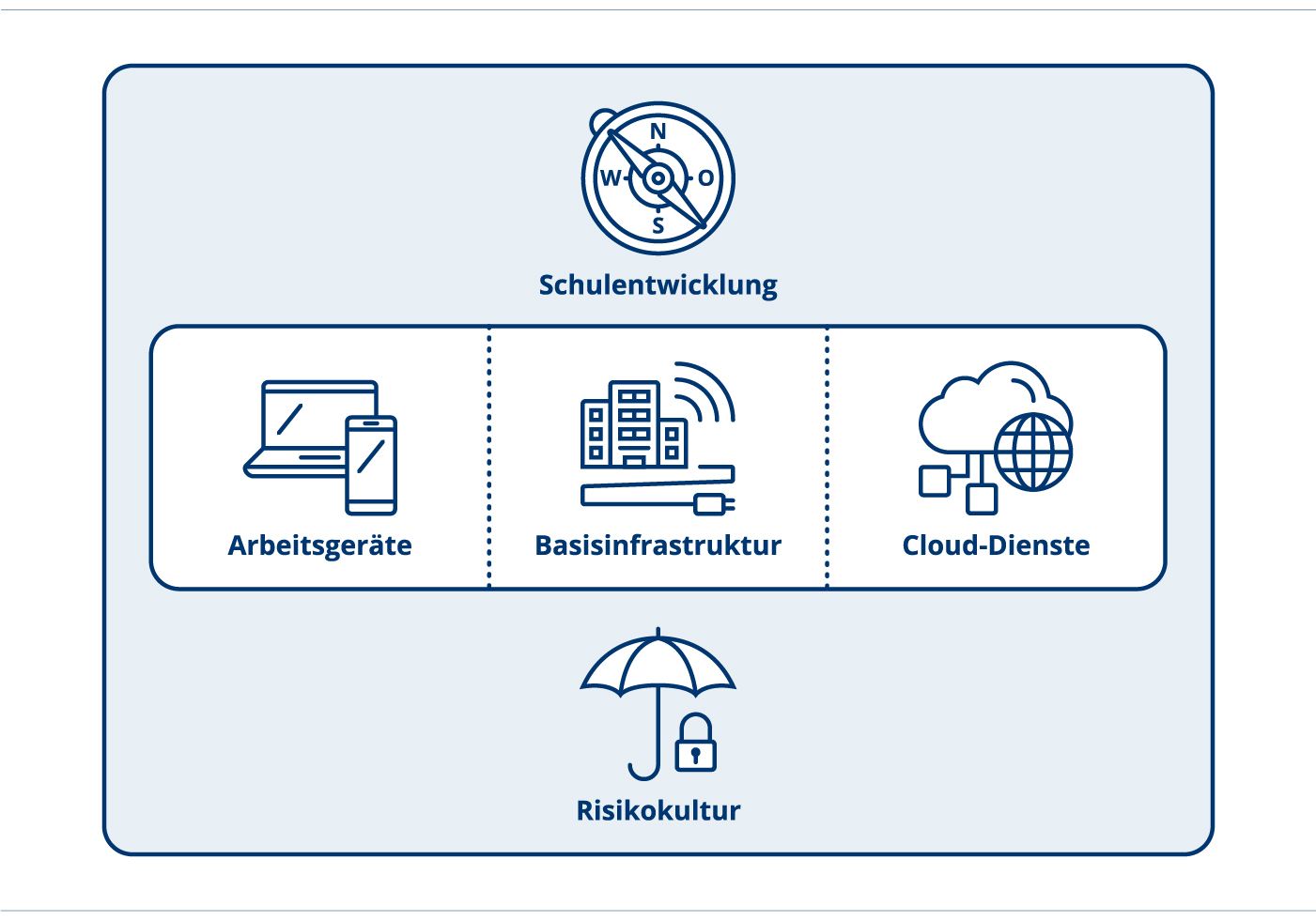 Cloud-Dienste - DatenschutzUmsetzungsinstrument vom ICT-CoachDokumenten-InformationenHandlungsfeld: 	Cloud-DiensteFormat:	Checkliste
Thema: 	Checkliste zur Auswahl von Cloud-DienstenDokumenten-ID:	https://ict-coach.ch; UI-CD-Checkliste  
Version: 	UI-CD-2019-V1.1DatenschutzInhalte und Hintergründe Verwendung der VorlageDieser Massnahmenkatalog dient der Schule Musterhausen dazu, die relevanten Datenschutzaspekte für Arbeiten mit einem Cloud-Dienst zu beachten. Die jeweiligen Punkte können einzeln durchgegangen werden und entweder in einem Datenschutzdokument abgelegt werden oder im ICT-Konzept aufgeführt werden.Weiterführende LinksDie aufgeführten Links verweisen auf Webseiten oder Dokumente, die einen Bezug zu diesem Umsetzungsinstrument aufweisen.https://dsb.zh.ch/internet/datenschutzbeauftragter/de/themen/bildung_und_forschung/volksschule.html#a-contenthttps://www.educa.ch/sites/default/files/guides/supplement/merkblatt_datenschutz_0_0_0.pdfhttps://dsb.zh.ch/internet/datenschutzbeauftragter/de/publikationen/app.htmlWord Dokument 1_7_b_Ampel_DatenschutzMassnahmenkatalogDie Schule Musterhausen ergreift ein Massnahmenpaket, das die Sicherheit von Infrastruktur, Daten und Personen bestmöglich gewährleistet. Dazu gehören folgende Vorkehrungen:
Hardware Infrastruktur wird so montiert oder platziert, dass sie nicht ohne weiteres entfernt werden kann. Arbeitsgeräte werden bei Nichtgebrauch in verschliessbaren Räumen, Schränken oder Transportkoffern verstaut.Zu den Netzwerk-Ressourcen (Server) haben nur berechtigte Personen Zugriff.Netzwerke und Daten werden durch informatiktechnische Mittel gegen den Einfluss von Schadsoftware bzw. gegen Eindringen von aussen und gegen schadhaftes Verhalten von innen geschützt (Antiviren-Schutz, Firewall u.a.).Daten werden vor unerlaubtem Zugriff, Manipulation oder Verlust geschützt. Es werden periodisch Backups angelegt.Es findet kein ungeschützter Austausch von personensensitiven Daten über unsichere Kanäle, z.B. E-Mail, statt.In Nutzungsvereinbarungen für Mitarbeitende und für Schülerinnen und Schüler wird geregelt, welche Aktivitäten unter Einbezug der schulischen Infrastruktur erlaubt und erwünscht und welche untersagt sind.Die Schule Musterhausen publiziert nur Daten von Schülerinnen und Schülern, von denen das Einverständnis vorliegt. Die Vorgaben des Datenschützers werden umgesetzt.Datenschutz bei Dokumenten in Ablage in Cloud-DienstenImplikationen dieser RegelungWie gehen wir mit den bereits auf der Website der Schule Musterhausen vorhandenen Dokumente Stufe 4 um ? Unverschlüsselt lassen oder neu verschlüsselt hochladen?Die Fachstellen Leitungen müssen bestimmen, welche Dokumente in welche Gruppe gehören und wer den Passwort-Schlüssel kennen darf.Die Angestellten müssen sich an die Codierung halten.Fachstelle ICT muss eine Anleitung erstellen für jedes Betriebssystem.Es muss ein Termin gesetzt werden, ab wann diese neue Datenablage Bestimmungen gelten.ImpressumAutorenteam:	Mitarbeitende der Fachstelle Bildung und ICT Herausgeber: 	Bildungsdirektion Kanton Zürich
Volksschulamt 
Abt. Pädagogisches
Fachstelle Bildung und ICT
Kontakt:	ict-coach@vsa.zh.chDokumenten-ID:	https://ict-2022.ch; UI-CD-Massnahmenkatalog DatenschutzVersion:	V-2019-001Dieses Umsetzungsinstrument kann unter Einhaltung der CC-Lizenz 4.0: CC-BY genutzt werden.Stufe 3 - verschlüsselt abgelegt, nur als sensible Nachricht verschicken, wenn nötigSensible Dokumente, streng vertraulich Stempel, SPD Berichte, Laufbahn Entscheide, Berichte mit privaten Informationen nur für die Empfänger lesbarDiese Dokumente werden vom Verfasser als PDF Datei verschlüsselt. Das Passwort wird von der Primarschule Musterhausen festgelegt, dieses PW kennen alle Personen, welche diese Dokumente lesen dürfen. (Verteilergruppe)Die verschlüsselten PDF werden dann in den Dokumente-Bereich geladen und stehen zum Download zur Verfügung.Stufe 2 -unverschlüsselt abgelegt, nur als sensible Nachricht versendenDokumente mit Namen, Vornamen von SuS, Eltern, LuL sensibel, aber nicht streng vertraulichDiese Dokumente werden unverschlüsselt im Dokumenten-Bereich heraufgeladen.Diese Dokumente sollten nur im Dokumenten Bereich zum Download bereit stehen oder intern als Nachrichten im Anhang versandt werden mit „sensible Daten“ aktiviert.Stufe 1 - unverschlüsselt abgelegt, per Mail oder normaler Nachricht versendbarinterne Dokumente ohne sensible Daten, Anleitungen, Schulungsunterlagen, IQESDiese Dokumente werden unverschlüsselt im Dokumenten-Bereich heraufgeladen.Sie dürfen in Mail oder Nachrichten normal versandt werden.Stufe 0Dokumente im öffentlichen BereichDiese Dokumente stehen allen Personen zur Verfügung